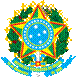 MINISTÉRIO DA EDUCAÇÃOSECRETARIA DE EDUCAÇÃO PROFISSIONAL E TECNOLÓGICAINSTITUTO FEDERAL DE EDUCAÇÃO, CIÊNCIA E TECNOLOGIA DA PARAÍBAASSESSORIA DE RELAÇÕES INSTITUCIONAIS E INTERNACIONAISCHAMADA INTERNA DE PRÉ-SELEÇÃO N. 01/2022/ARINTER/IFPBCANDIDATURA DE DOCENTES AO EDITAL CONIF/AI N. 02, DE 24/01/2022ANEXO IIITERMO DE CONTRAPARTIDA PARA O IFPBEu ______________________________________docente _________do IFPB, sob matrícula SIAPE n. _____________candidato (a) na Chamada Interna de Pré-Seleção N. 01/2022/ARINTER/IFPB e do Edital CONIF/AI N. 02, de 24 de janeiro de 2022,  conforme o item 3.f,  assumo, pelo presente Termo, os seguintes compromissos: Citar o que irá realizar após o curso(local , data e ano)_____________________________________________________________NomeAssinatura 